Supplementary Figure 2.The figure shows the associations between the Modified Six Elements Test and speed- and error-based scores on the D-KEFS Trail Making Test.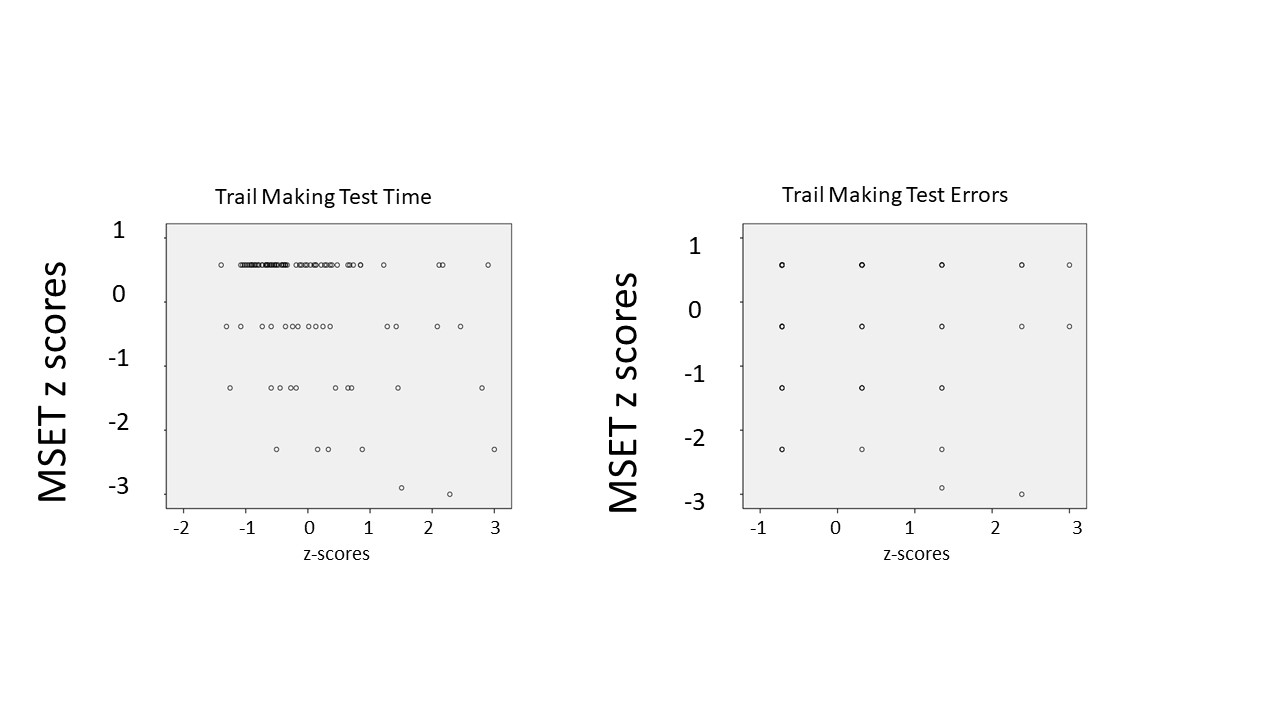 